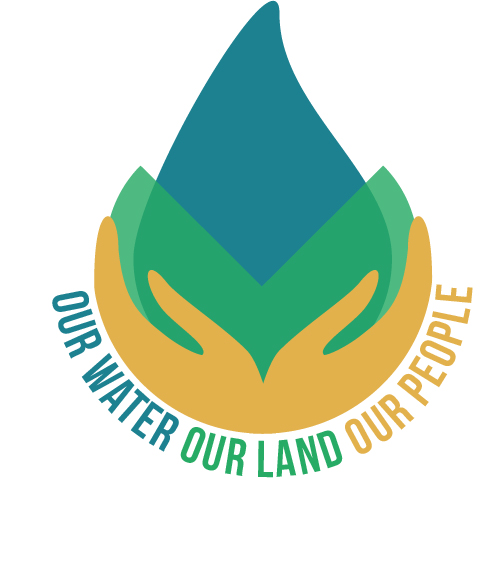 2017 _ COUNTY SOIL AND WATER CONSERVATION DISTRICT LEGISLATIVE MEETINGDATEAGENDA9:00AMDonuts, coffee and introduction9:15AMA brief presentation on the _ County Soil and Water Conservation District’s annual accomplishments9:45AMReview of funding needs for the coming year9:45AM - 10AMDiscussion and adjournment